УКРАЇНАЧЕРНІГІВСЬКА  МІСЬКА  РАДАВИКОНАВЧИЙ  КОМІТЕТ. Чернігів, вул. Магістратська, 7_______________________________________тел 77-48-08ПРОТОКОЛ № 55			засідання виконавчого комітету міської радим. Чернігів							Розпочато засідання о 14.00                                                                                              Закінчено засідання о 14.35                                                                                               05 жовтня 2023 рокуСекретар міської ради						        Олександр ЛОМАКОЗаступник міського голови 					        Вікторія ПЕКУР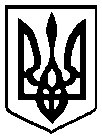                                                 Брали участь у засіданні:                                                Брали участь у засіданні:                                                Брали участь у засіданні:Головує:Головує:Ломако О. А.Ломако О. А.секретар міської ради Члени виконавчого комітету міської ради:Антошин В. Л.Антошин В. Л.громадський діяч Атрощенко О. А.Атрощенко О. А.заступник міського головиКоптель І. Г.Коптель І. Г.директор Чернігівської філії АТ «УКРТЕЛЕКОМ»Лисенко О. Ю.Лисенко О. Ю.начальник фінансового управління міської радиПекур В. О.Пекур В. О.заступник міського головиВідсутні члени виконавчого комітетуміської ради:Геращенко В. М.Геращенко В. М.заступник міського голови Іванченко В. Г.Іванченко В. Г.директор ТОВ «Поліський інжиніринг»Фесенко С. І.Фесенко С. І.заступник міського голови – керуючий справами виконкомуЗапрошені на засідання виконавчого комітетуміської ради:Антонов О. С.Антонов О. С.- начальник КП «Новозаводське» міської ради (11)Брусильцева І. М.Брусильцева І. М.- начальник відділу звернень громадян міської ради  (25)Брусильцева І. М.Брусильцева І. М.- начальник відділу звернень громадян міської ради (21)Булах Т. А.Булах Т. А.- заступник начальника відділу квартирного обліку                    та приватизації житлового фонду міської ради  (19 - 24)Гаценко О. О.Гаценко О. О.- заступник начальника юридичного відділу міської ради  (1 – 40)Гоголь М. О.Гоголь М. О.- директор КП «Паркування та ринок» міської ради (10)Дейнеко Є В.Дейнеко Є В.- заступник начальника управління житлово - комунального господарства міської ради (1 – 3)Дєдіков І. О. Дєдіков І. О. - заступник начальника КП «Муніципальна варта» міської ради (9)Єпінін О. Ю.Єпінін О. Ю.- голова фонду комунального майна міської ради (12, 13)Зінченко О. Г.Зінченко О. Г.- начальник управління (служби) у справах дітей міської ради (30 - 33)Калюжний С. С. Калюжний С. С. - начальник управління архітектури та містобудування міської ради (34 - 36)Малець О. О.Малець О. О.- заступник начальника управління охорони здоров’я міської ради  (16 – 18)Марчук І. П. Марчук І. П. - директор департаменту соціальної політики міської ради (26 - 29)Назадзе С. О.Назадзе С. О.- головний спеціаліст пресслужби міської ради (1 - 40)Носко С. В.Носко С. В.- заступник начальника управління земельних ресурсів міської ради (35)Половецький С. М.Половецький С. М.- головний інженер КП «Чернігівбудінвест» міської ради (39)Рижий О. М.Рижий О. М.- начальник управління транспорту, транспортної інфраструктури міської ради (14 - 15)Руденок П. С.Руденок П. С.- заступник директора з договірних відносин та правової допомоги КП «Теплокомуненерго» міської ради (4 – 8, 11)Відповідно до Закону України «Про запобігання корупції» ніхто з членів виконавчого комітету міської ради не повідомив про реальний або потенційний конфлікт інтересівВідповідно до Закону України «Про запобігання корупції» ніхто з членів виконавчого комітету міської ради не повідомив про реальний або потенційний конфлікт інтересівВідповідно до Закону України «Про запобігання корупції» ніхто з членів виконавчого комітету міської ради не повідомив про реальний або потенційний конфлікт інтересів1. СЛУХАЛИ:	Про внесення змін та доповнень до рішення виконавчого комітету Чернігівської міської ради від 05 січня 2023 року № 2 «Про затвердження переліків об’єктів житлово-комунального господарства, інших об’єктів інфраструктури, природоохоронних заходів і напрямів реалізації заходів та робіт з територіальної оборони на 2023 рік, що фінансується за рахунок коштів бюджету Чернігівської міської територіальної громади»Про внесення змін та доповнень до рішення виконавчого комітету Чернігівської міської ради від 05 січня 2023 року № 2 «Про затвердження переліків об’єктів житлово-комунального господарства, інших об’єктів інфраструктури, природоохоронних заходів і напрямів реалізації заходів та робіт з територіальної оборони на 2023 рік, що фінансується за рахунок коштів бюджету Чернігівської міської територіальної громади»Доповідав:                                             Дейнеко Є. В.Виступив:                                              Ломако О. А.Доповідав:                                             Дейнеко Є. В.Виступив:                                              Ломако О. А.ГОЛОСУВАЛИ:"ЗА" – одноголосно"ЗА" – одноголосноВИРІШИЛИ:Рішення № 610 додаєтьсяРішення № 610 додається2. СЛУХАЛИ:	Про відведення сектору для створення меморіального комплексу та поховання померлих (загиблих) військовослужбовцівПро відведення сектору для створення меморіального комплексу та поховання померлих (загиблих) військовослужбовцівДоповідав:                                             Дейнеко Є. В.Виступив:                                              Ломако О. А.Доповідав:                                             Дейнеко Є. В.Виступив:                                              Ломако О. А.ГОЛОСУВАЛИ:"ЗА" – одноголосно"ЗА" – одноголосноВИРІШИЛИ:Рішення № 611 додаєтьсяРішення № 611 додається3. СЛУХАЛИ:	Про перепоховання останків померлих громадянПро перепоховання останків померлих громадянДоповідав:                                             Дейнеко Є. В.Виступив:                                              Ломако О. А.Доповідав:                                             Дейнеко Є. В.Виступив:                                              Ломако О. А.ГОЛОСУВАЛИ:"ЗА" – одноголосно"ЗА" – одноголосноВИРІШИЛИ:Рішення № 612 додаєтьсяРішення № 612 додається4. СЛУХАЛИ: Про перерахування внеску міської ради у статутний капітал комунального підприємства «Теплокомуненерго» Чернігівської міської радиПро перерахування внеску міської ради у статутний капітал комунального підприємства «Теплокомуненерго» Чернігівської міської радиДоповідав:                                             Руденок П. С.Виступили:                                            Лисенко О. Ю.                                                                                 Ломако О. А.Доповідав:                                             Руденок П. С.Виступили:                                            Лисенко О. Ю.                                                                                 Ломако О. А.ГОЛОСУВАЛИ:"ЗА" – одноголосно"ЗА" – одноголосноВИРІШИЛИ:Рішення № 613 додаєтьсяРішення № 613 додається5. СЛУХАЛИ:	Про надання дозволу комунальному підприємству «Теплокомуненерго» Чернігівської міської ради на попередню оплату товарів, робіт і послуг, що закуповуються за бюджетні кошти у 2023 роціПро надання дозволу комунальному підприємству «Теплокомуненерго» Чернігівської міської ради на попередню оплату товарів, робіт і послуг, що закуповуються за бюджетні кошти у 2023 роціДоповідав:                                             Руденок П. С.Виступив:                                              Ломако О. А.   За пропозицією розробника проект рішення було знято з розглядуДоповідав:                                             Руденок П. С.Виступив:                                              Ломако О. А.   За пропозицією розробника проект рішення було знято з розгляду6. СЛУХАЛИ:	Про надання дозволу комунальному підприємству «Теплокомуненерго» Чернігівської міської ради на попередню оплату товарів, робіт і послуг, що закуповуються за бюджетні кошти у 2023 роціПро надання дозволу комунальному підприємству «Теплокомуненерго» Чернігівської міської ради на попередню оплату товарів, робіт і послуг, що закуповуються за бюджетні кошти у 2023 роціДоповідав:                                             Руденок П. С.Виступив:                                              Ломако О. А.   За пропозицією розробника проект рішення було знято з розглядуДоповідав:                                             Руденок П. С.Виступив:                                              Ломако О. А.   За пропозицією розробника проект рішення було знято з розгляду7. СЛУХАЛИ:	Про надання дозволу комунальному підприємству «Теплокомуненерго» Чернігівської міської ради на попередню оплату товарів, робіт і послуг, що закуповуються за бюджетні кошти у 2023 роціПро надання дозволу комунальному підприємству «Теплокомуненерго» Чернігівської міської ради на попередню оплату товарів, робіт і послуг, що закуповуються за бюджетні кошти у 2023 роціДоповідав:                                             Руденок П. С.Виступив:                                              Ломако О. А.Доповідав:                                             Руденок П. С.Виступив:                                              Ломако О. А.ГОЛОСУВАЛИ:"ЗА" – одноголосно"ЗА" – одноголосноВИРІШИЛИ:Рішення № 614 додаєтьсяРішення № 614 додається8. СЛУХАЛИ: Про надання згоди комунальному підприємству «Теплокомуненерго» Чернігівської міської ради на укладання з Товариством з обмеженою відповідальністю «Газопостачальна компанія «Нафтогаз Трейдинг» договору постачання природного газу на опалювальний сезон (період) 2023/2024Про надання згоди комунальному підприємству «Теплокомуненерго» Чернігівської міської ради на укладання з Товариством з обмеженою відповідальністю «Газопостачальна компанія «Нафтогаз Трейдинг» договору постачання природного газу на опалювальний сезон (період) 2023/2024Доповідав:                                             Руденок П. С.Виступив:                                              Ломако О. А.Доповідав:                                             Руденок П. С.Виступив:                                              Ломако О. А.ГОЛОСУВАЛИ:"ЗА" – одноголосно"ЗА" – одноголосноВИРІШИЛИ:Рішення № 615 додаєтьсяРішення № 615 додається9. СЛУХАЛИ:	Про демонтаж тимчасових об’єктів на території м. ЧерніговаПро демонтаж тимчасових об’єктів на території м. ЧерніговаДоповідав:                                             Дєдіков І. О.Виступили:                                            Калюжний С. С.                                                                Ломако О. А.Доповідав:                                             Дєдіков І. О.Виступили:                                            Калюжний С. С.                                                                Ломако О. А.ГОЛОСУВАЛИ:"ЗА" – одноголосно"ЗА" – одноголосноВИРІШИЛИ:Рішення № 616 додаєтьсяРішення № 616 додається10. СЛУХАЛИ:	Про передачу майнаПро передачу майнаДоповідав:                                             Гоголь М. О.Виступив:                                              Ломако О. А.Доповідав:                                             Гоголь М. О.Виступив:                                              Ломако О. А.ГОЛОСУВАЛИ:"ЗА" – одноголосно"ЗА" – одноголосноВИРІШИЛИ:Рішення № 617 додаєтьсяРішення № 617 додається11. СЛУХАЛИ:	Про надання згоди на передачу нежитлового приміщення по вул. Івана Мазепи, 51-1Про надання згоди на передачу нежитлового приміщення по вул. Івана Мазепи, 51-1Доповідав:                                             Антонов О. С.Виступили:                                            Руденок П. С.                                                                  Антошин В. Л.                                                                Ломако О. А.Доповідав:                                             Антонов О. С.Виступили:                                            Руденок П. С.                                                                  Антошин В. Л.                                                                Ломако О. А.ГОЛОСУВАЛИ:"ЗА" – одноголосно"ЗА" – одноголосноВИРІШИЛИ:Рішення № 618 додаєтьсяРішення № 618 додається12. СЛУХАЛИ: Про затвердження актів приймання - передачі квартир у комунальну власність територіальної громади м. ЧерніговаПро затвердження актів приймання - передачі квартир у комунальну власність територіальної громади м. ЧерніговаДоповідав:                                           Єпінін О. Ю.Виступив:                                            Ломако О. А.Доповідав:                                           Єпінін О. Ю.Виступив:                                            Ломако О. А.ГОЛОСУВАЛИ:"ЗА" – одноголосно"ЗА" – одноголосноВИРІШИЛИ:Рішення № 619 додаєтьсяРішення № 619 додається13. СЛУХАЛИ:	Про надання згоди на списання майнаПро надання згоди на списання майнаДоповідав:                                           Єпінін О. Ю.Виступив:                                            Ломако О. А.Доповідав:                                           Єпінін О. Ю.Виступив:                                            Ломако О. А.ГОЛОСУВАЛИ:"ЗА" – одноголосно"ЗА" – одноголосноВИРІШИЛИ:Рішення № 620 додаєтьсяРішення № 620 додається14. СЛУХАЛИ:	Про погодження змін до Програми відновлення та розвитку електричного транспорту м. Чернігова на 2023-2025 рокиПро погодження змін до Програми відновлення та розвитку електричного транспорту м. Чернігова на 2023-2025 рокиДоповідав:                                           Рижий О. М.Виступив:                                            Ломако О. А.   Членам виконавчого комітету міської ради було доведено про те, що відсутнє погодження начальника Чернігівської міської військової адміністрації Чернігівського району Чернігівської областіДоповідав:                                           Рижий О. М.Виступив:                                            Ломако О. А.   Членам виконавчого комітету міської ради було доведено про те, що відсутнє погодження начальника Чернігівської міської військової адміністрації Чернігівського району Чернігівської областіГОЛОСУВАЛИ:"ЗА" – одноголосно"ЗА" – одноголосноВИРІШИЛИ:Рішення № 621 додаєтьсяРішення № 621 додається15. СЛУХАЛИ:	Про перерахування внеску міської ради у статутний капітал комунального підприємстваПро перерахування внеску міської ради у статутний капітал комунального підприємстваДоповідав:                                           Рижий О. М.Виступив:                                            Ломако О. А.Доповідав:                                           Рижий О. М.Виступив:                                            Ломако О. А.ГОЛОСУВАЛИ:"ЗА" – одноголосно"ЗА" – одноголосноВИРІШИЛИ:Рішення № 622 додаєтьсяРішення № 622 додається16. СЛУХАЛИ: Про надання дозволу комунальному некомерційному підприємству «Чернігівська міська лікарня № 3» Чернігівської міської ради на укладення договору Про надання дозволу комунальному некомерційному підприємству «Чернігівська міська лікарня № 3» Чернігівської міської ради на укладення договору Доповідала:                                         Малець О. О.Виступив:                                            Ломако О. А.Доповідала:                                         Малець О. О.Виступив:                                            Ломако О. А.ГОЛОСУВАЛИ:"ЗА" – одноголосно"ЗА" – одноголосноВИРІШИЛИ:Рішення № 623 додаєтьсяРішення № 623 додається17. СЛУХАЛИ:	Про надання дозволу комунальному некомерційному підприємству «Чернігівська міська лікарня № 3» Чернігівської міської ради на укладення договору Про надання дозволу комунальному некомерційному підприємству «Чернігівська міська лікарня № 3» Чернігівської міської ради на укладення договору Доповідала:                                         Малець О. О.Виступив:                                            Ломако О. А.Доповідала:                                         Малець О. О.Виступив:                                            Ломако О. А.ГОЛОСУВАЛИ:"ЗА" – одноголосно"ЗА" – одноголосноВИРІШИЛИ:Рішення № 624 додаєтьсяРішення № 624 додається18. СЛУХАЛИ:	Про затвердження акта приймання - передачі у комунальну власність територіальної громади м. Чернігова медичного обладнанняПро затвердження акта приймання - передачі у комунальну власність територіальної громади м. Чернігова медичного обладнанняДоповідала:                                         Малець О. О.Виступив:                                            Ломако О. А.Доповідала:                                         Малець О. О.Виступив:                                            Ломако О. А.ГОЛОСУВАЛИ:"ЗА" – одноголосно"ЗА" – одноголосноВИРІШИЛИ:Рішення № 625 додаєтьсяРішення № 625 додається19. СЛУХАЛИ:	Про затвердження списків громадян, поставлених на квартирний облікПро затвердження списків громадян, поставлених на квартирний облікДоповідала:                                         Булах Т. А.Виступив:                                            Ломако О. А.Доповідала:                                         Булах Т. А.Виступив:                                            Ломако О. А.ГОЛОСУВАЛИ:"ЗА" – одноголосно"ЗА" – одноголосноВИРІШИЛИ:Рішення № 626 додаєтьсяРішення № 626 додається20. СЛУХАЛИ:	Про передачу жилих приміщень у власність громадянПро передачу жилих приміщень у власність громадянДоповідала:                                         Булах Т. А.Виступив:                                            Ломако О. А.Доповідала:                                         Булах Т. А.Виступив:                                            Ломако О. А.ГОЛОСУВАЛИ:"ЗА" – одноголосно"ЗА" – одноголосноВИРІШИЛИ:Рішення № 627 додаєтьсяРішення № 627 додається21. СЛУХАЛИ:	Про переоформлення особових рахунків на житлоПро переоформлення особових рахунків на житлоДоповідала:                                         Булах Т. А.Виступив:                                            Ломако О. А.Доповідала:                                         Булах Т. А.Виступив:                                            Ломако О. А.ГОЛОСУВАЛИ:"ЗА" – одноголосно"ЗА" – одноголосноВИРІШИЛИ:Рішення № 628 додаєтьсяРішення № 628 додається22. СЛУХАЛИ:	Про видачу дубліката свідоцтва про право власностіПро видачу дубліката свідоцтва про право власностіДоповідала:                                         Булах Т. А.Виступив:                                            Ломако О. А.Доповідала:                                         Булах Т. А.Виступив:                                            Ломако О. А.ГОЛОСУВАЛИ:"ЗА" – одноголосно"ЗА" – одноголосноВИРІШИЛИ:Рішення № 629 додаєтьсяРішення № 629 додається23. СЛУХАЛИ:	Про облік та надання житла, призначеного для тимчасового проживання внутрішньо переміщених осібПро облік та надання житла, призначеного для тимчасового проживання внутрішньо переміщених осібДоповідала:                                         Булах Т. А.Виступив:                                            Ломако О. А.Доповідала:                                         Булах Т. А.Виступив:                                            Ломако О. А.ГОЛОСУВАЛИ:"ЗА" – одноголосно"ЗА" – одноголосноВИРІШИЛИ:Рішення № 630 додаєтьсяРішення № 630 додається24. СЛУХАЛИ:	Про визначення величини опосередкованої вартості найму (оренди) житла в місті Чернігові на одну особу за ІІI квартал 2023 рокуПро визначення величини опосередкованої вартості найму (оренди) житла в місті Чернігові на одну особу за ІІI квартал 2023 рокуДоповідала:                                         Булах Т. А.Виступив:                                            Ломако О. А.Доповідала:                                         Булах Т. А.Виступив:                                            Ломако О. А.ГОЛОСУВАЛИ:"ЗА" – одноголосно"ЗА" – одноголосноВИРІШИЛИ:Рішення № 631 додаєтьсяРішення № 631 додається25. СЛУХАЛИ:	Про надання одноразової матеріальної допомоги при народженні дитиниПро надання одноразової матеріальної допомоги при народженні дитиниДоповідала:                                         Брусильцева І. М.Виступив:                                            Ломако О. А.Доповідала:                                         Брусильцева І. М.Виступив:                                            Ломако О. А.ГОЛОСУВАЛИ:"ЗА" – одноголосно"ЗА" – одноголосноВИРІШИЛИ:Рішення № 632 додаєтьсяРішення № 632 додається26. СЛУХАЛИ:	Про надання одноразової матеріальної допомоги мешканцям міста Чернігова – власникам приватних житлових будинківПро надання одноразової матеріальної допомоги мешканцям міста Чернігова – власникам приватних житлових будинківДоповідала:                                         Марчук І. П.Виступив:                                            Ломако О. А.Доповідала:                                         Марчук І. П.Виступив:                                            Ломако О. А.ГОЛОСУВАЛИ:"ЗА" – одноголосно"ЗА" – одноголосноВИРІШИЛИ:Рішення № 633 додаєтьсяРішення № 633 додається27. СЛУХАЛИ:	Про надання одноразової матеріальної допомоги мешканцям багатоповерхової забудови міста ЧерніговаПро надання одноразової матеріальної допомоги мешканцям багатоповерхової забудови міста ЧерніговаДоповідала:                                         Марчук І. П.Виступив:                                            Ломако О. А.Доповідала:                                         Марчук І. П.Виступив:                                            Ломако О. А.ГОЛОСУВАЛИ:"ЗА" – одноголосно"ЗА" – одноголосноВИРІШИЛИ:Рішення № 634 додаєтьсяРішення № 634 додається28. СЛУХАЛИ:	Про надання одноразової матеріальної допомоги членам сімей загиблих (померлих) Захисників і Захисниць УкраїниПро надання одноразової матеріальної допомоги членам сімей загиблих (померлих) Захисників і Захисниць УкраїниДоповідала:                                         Марчук І. П.Виступив:                                            Ломако О. А.Доповідала:                                         Марчук І. П.Виступив:                                            Ломако О. А.ГОЛОСУВАЛИ:"ЗА" – одноголосно"ЗА" – одноголосноВИРІШИЛИ:Рішення № 635 додаєтьсяРішення № 635 додається29. СЛУХАЛИ:	Про реєстрацію помічниківПро реєстрацію помічниківДоповідала:                                         Марчук І. П.Виступив:                                            Ломако О. А.Доповідала:                                         Марчук І. П.Виступив:                                            Ломако О. А.ГОЛОСУВАЛИ:"ЗА" – одноголосно"ЗА" – одноголосноВИРІШИЛИ:Рішення № 636 додаєтьсяРішення № 636 додається30. СЛУХАЛИ:	Про надання дозволів на вчинення правочинів щодо житла, майна, право власності на яке або право користування яким мають дітиПро надання дозволів на вчинення правочинів щодо житла, майна, право власності на яке або право користування яким мають дітиДоповідала:                                         Зінченко О. Г.Виступив:                                            Ломако О. А.Доповідала:                                         Зінченко О. Г.Виступив:                                            Ломако О. А.ГОЛОСУВАЛИ:"ЗА" – одноголосно"ЗА" – одноголосноВИРІШИЛИ:Рішення № 637 додаєтьсяРішення № 637 додається31. СЛУХАЛИ:	Про надання (втрату) статусу, влаштування дітей-сиріт, дітей, позбавлених батьківського піклуванняПро надання (втрату) статусу, влаштування дітей-сиріт, дітей, позбавлених батьківського піклуванняДоповідала:                                         Зінченко О. Г.Виступив:                                            Ломако О. А.Доповідала:                                         Зінченко О. Г.Виступив:                                            Ломако О. А.ГОЛОСУВАЛИ:"ЗА" – одноголосно"ЗА" – одноголосноВИРІШИЛИ:Рішення № 638 додаєтьсяРішення № 638 додається32. СЛУХАЛИ:	Про особисті немайнові права і обов’язки батьків та дітейПро особисті немайнові права і обов’язки батьків та дітейДоповідала:                                         Зінченко О. Г.Виступив:                                            Ломако О. А.Доповідала:                                         Зінченко О. Г.Виступив:                                            Ломако О. А.ГОЛОСУВАЛИ:"ЗА" – одноголосно"ЗА" – одноголосноВИРІШИЛИ:Рішення № 639 додаєтьсяРішення № 639 додається33. СЛУХАЛИ:	Про встановлення статусу дитини, яка постраждала внаслідок воєнних дій та збройних конфліктівПро встановлення статусу дитини, яка постраждала внаслідок воєнних дій та збройних конфліктівДоповідала:                                         Зінченко О. Г.Виступив:                                            Ломако О. А.Доповідала:                                         Зінченко О. Г.Виступив:                                            Ломако О. А.ГОЛОСУВАЛИ:"ЗА" – одноголосно"ЗА" – одноголосноВИРІШИЛИ:Рішення № 640 додаєтьсяРішення № 640 додається34. СЛУХАЛИ:	Про присвоєння адрес об’єктам будівництва та об’єктам нерухомого майнаПро присвоєння адрес об’єктам будівництва та об’єктам нерухомого майнаДоповідав:                                          Калюжний С. С.Виступили:                                          Ломако О. А.  Доповідав:                                          Калюжний С. С.Виступили:                                          Ломако О. А.  ГОЛОСУВАЛИ:"ЗА" – одноголосно"ЗА" – одноголосноВИРІШИЛИ:Рішення № 641 додаєтьсяРішення № 641 додається35. СЛУХАЛИ:	Про затвердження та надання містобудівних умов та обмежень забудови земельних ділянокПро затвердження та надання містобудівних умов та обмежень забудови земельних ділянокДоповідав:                                         Калюжний С. С.Виступили:                                         Носко С. В.                                                             Ломако О. А.   Враховуючи зауваження управління земельних ресурсів міської ради пункт 1.9 проекту рішення було знято з розглядуДоповідав:                                         Калюжний С. С.Виступили:                                         Носко С. В.                                                             Ломако О. А.   Враховуючи зауваження управління земельних ресурсів міської ради пункт 1.9 проекту рішення було знято з розглядуГОЛОСУВАЛИ:"ЗА" – одноголосно"ЗА" – одноголосноВИРІШИЛИ:Рішення № 642 додаєтьсяРішення № 642 додається36. СЛУХАЛИ:	Про зміну статусу квартир та присвоєння адресПро зміну статусу квартир та присвоєння адресДоповідав:                                          Калюжний С. С.Виступили:                                          Ломако О. А.  Доповідав:                                          Калюжний С. С.Виступили:                                          Ломако О. А.  ГОЛОСУВАЛИ:"ЗА" – одноголосно"ЗА" – одноголосноВИРІШИЛИ:Рішення № 643 додаєтьсяРішення № 643 додається37. СЛУХАЛИ:	Про внесення змін та доповнень до рішення Чернігівської міської ради від 30 листопада 2022 року № 24/VIІI - 38 “Про бюджет Чернігівської міської територіальної громади на 2023 рік” зі змінами і доповненнямиПро внесення змін та доповнень до рішення Чернігівської міської ради від 30 листопада 2022 року № 24/VIІI - 38 “Про бюджет Чернігівської міської територіальної громади на 2023 рік” зі змінами і доповненнямиДоповідала:                                         Лисенко О. Ю.Виступив:                                            Ломако О. А.Доповідала:                                         Лисенко О. Ю.Виступив:                                            Ломако О. А.ГОЛОСУВАЛИ:"ЗА" – одноголосно"ЗА" – одноголосноВИРІШИЛИ:Рішення № 644 додаєтьсяРішення № 644 додається38. СЛУХАЛИ:	Про надання матеріальної допомогиПро надання матеріальної допомогиДоповідала:                                         Лисенко О. Ю.Виступив:                                            Ломако О. А.Доповідала:                                         Лисенко О. Ю.Виступив:                                            Ломако О. А.ГОЛОСУВАЛИ:"ЗА" – одноголосно"ЗА" – одноголосноВИРІШИЛИ:Рішення № 645 додаєтьсяРішення № 645 додається39. СЛУХАЛИ:	Про перекриття руху автотранспортуПро перекриття руху автотранспортуДоповідав:                                           Половецький С. М.Виступив:                                            Ломако О. А.Доповідав:                                           Половецький С. М.Виступив:                                            Ломако О. А.ГОЛОСУВАЛИ:"ЗА" – одноголосно"ЗА" – одноголосноВИРІШИЛИ:Рішення № 646 додаєтьсяРішення № 646 додається40. СЛУХАЛИ:	Про розпорядження, видані з 26 вересня до 05 жовтня 2023 року включноПро розпорядження, видані з 26 вересня до 05 жовтня 2023 року включноПротокольно:Взяти до відома, що з 26 вересня до 05 жовтня 2023 року включно видано розпорядження міського голови № 106 – р - № 110 – рПротокольно:Взяти до відома, що з 26 вересня до 05 жовтня 2023 року включно видано розпорядження міського голови № 106 – р - № 110 – р